GALARDÓN MERITO AMBIENTAL  DE LA JUNTA INTERMUNICIPAL DE MEDIO AMBIENTE ALTOS SUR (JIAS)AÑO 2017El Galardón Mérito Ambiental (JIAS), se estableció en el año 2016 derivado de acuerdo del Consejo de Administración, como una forma de fomentar la participación ciudadana. En dicho evento cada municipio de manera interna selecciona a una persona  que se haya destacado por su colaboración y compromiso en actividades de manejo sustentable de los recursos naturales y/o  acciones de cultura ambiental.Además se instauró el Galardón Honorifico el cual es entregado a un personaje sobresaliente  en acciones de impacto regional.La JIAS designa  en su Programa Operativo Anual una cantidad de recursos financiero para inyectarlo al evento, además los municipios acuerdan una aportación para fortalecerlo.La Primera Edición se realizó el 7 de octubre del  2016 en Hacienda La Llave en el Municipio de Valle de Guadalupe.  Para esta segunda edición se acordó celebrarlo el día 07 de diciembre del 2017 en la Hacienda Lagunillas en el Municipio de Tepatitlán de Morelos en el marco de la XII Sesión de Consejo de Administración 2015-2018. Se contó con la presencia de 11 de los 12 municipios y un aproximado de 250 asistentes. Las historias de los homenajeados versaron en temas diversos como: elaboración de artesanías con llantas, acciones de reforestación y separación de residuos sólidos, elaboración de productos a base de plantas medicinales, etc.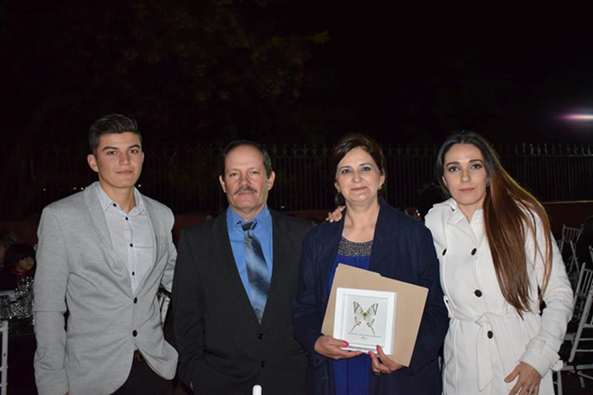 Sra. María Martina López López galardonada 2017 por el Municipio de San Julián.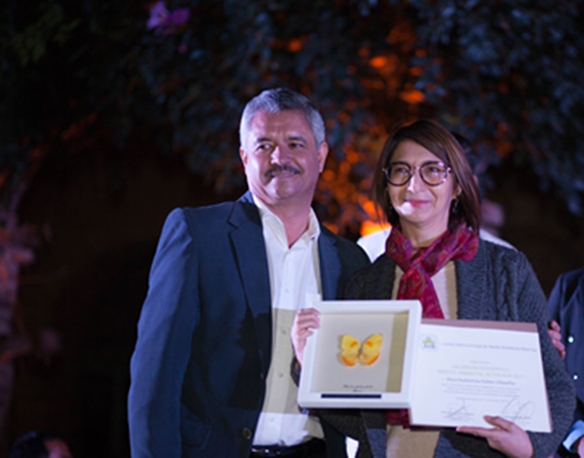  Galardón Mérito Ambiental Honorífico 2017 Dra. Mara Nadiezha Robles Rectora CuAltosLos Galardonados fueron:El Galardón Honorífico correspondió a la Rectora del CUALTOS  Dra. Mara Nadiezhda Robles Villaseñor por la implementación del  Programa Campo Sustentable y al propietario de Grupo PROAN Don Manuel Romo Muñoz  por el manejo integral de los Residuos en el Parque Industrial.MunicipioGalardonadoAcaticMiguel Ángel  y Juan Francisco Luna TapiaArandasDomingo Servín GarcíaCañadas de ObregónEncargados municipales de recolección de residuos sólidos urbanosJesús MaríaVíctor Alonso Hernández García y César Alejandro Rodríguez GonzálezMexticacánHerminia García SandovalSan Ignacio Cerro GordoAlejo González MuñozSan JuliánMaría Martina López LópezTepatitlán de MorelosFernando Gutiérrez GuzmánValle de GuadalupeUnidad Municipal de Protección Civil y BomberosYahualica de González GalloOlivia Núñez Nieves